DRUK NR 23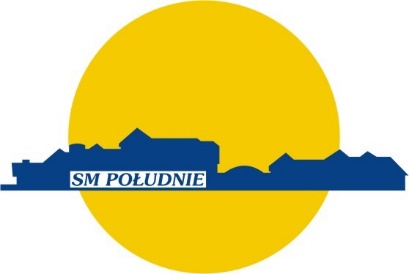 ……………………………………………………….		Gdańsk, dnia …………………….imię i nazwisko właściciela lokalu ………………………………………………………………………………………………………………………..				Adres mieszkania, którego dotyczy wniosekOświadczam, że w okresie od…………………………………..część mieszkania adres jw./wyszczególnić pomieszczenie i powierzchnię użytkową/…………………………………………………………………….…………………………………………………………………………………………………………………………..będzie wykorzystywana przez / imię i nazwisko/…………………………………………………….do prowadzenia działalności gospodarczej.Wskazana wyżej część mieszkania wykorzystywana na działalność gospodarczą służyć będzie jednocześnie celom mieszkalnym* / nie będzie jednocześnie służyć celom mieszkalnym*.*niepotrzebne skreślić 							…………………………………………									/ Data i podpis wnioskodawcy /Wyrażam zgodę na przetwarzanie moich danych osobowych, zawartych w ankiecie dla potrzeb SM „Południe” zgodnie z Rozporządzeniem Parlamentu Europejskiego i Rady UE 2016/679 i ustawą z dnia 10 maja 2018 roku poz. 1000. Celem przetwarzania danych jest realizacja § 16 pkt.10  Statutu Spółdzielni Mieszkaniowej „Południe” oraz § 4 pkt. 4 Regulaminu porządku domowego i osiedlowego oraz zasad zamieszkiwania w zasobach Spółdzielni Mieszkaniowej „Południe” w Gdańsku.Administratorem Pani/Pana danych jest Spółdzielnia Mieszkaniowa „Południe” w Gdańsku ul. Strzelców Karpackich 1, KRS: 0000110690; tel. 58 306 75 04; e-mail sekretariat@smpoludnie.pl Spółdzielnia Mieszkaniowa „Południe” informuje, że zgodnie z przepisami ustawy z dnia 10.05.2018 roku poz. 1000 o ochronie danych osobowych i Rozporządzenie Parlamentu Europejskiego i Rady UE 2016/679, podanie danych jest dobrowolne, a ponadto przysługuje Pani/Panu prawo dostępu do treści swoich danych oraz ich poprawiania.Ma Pani/Pan prawo wniesienia skargi do organu nadzorującego.